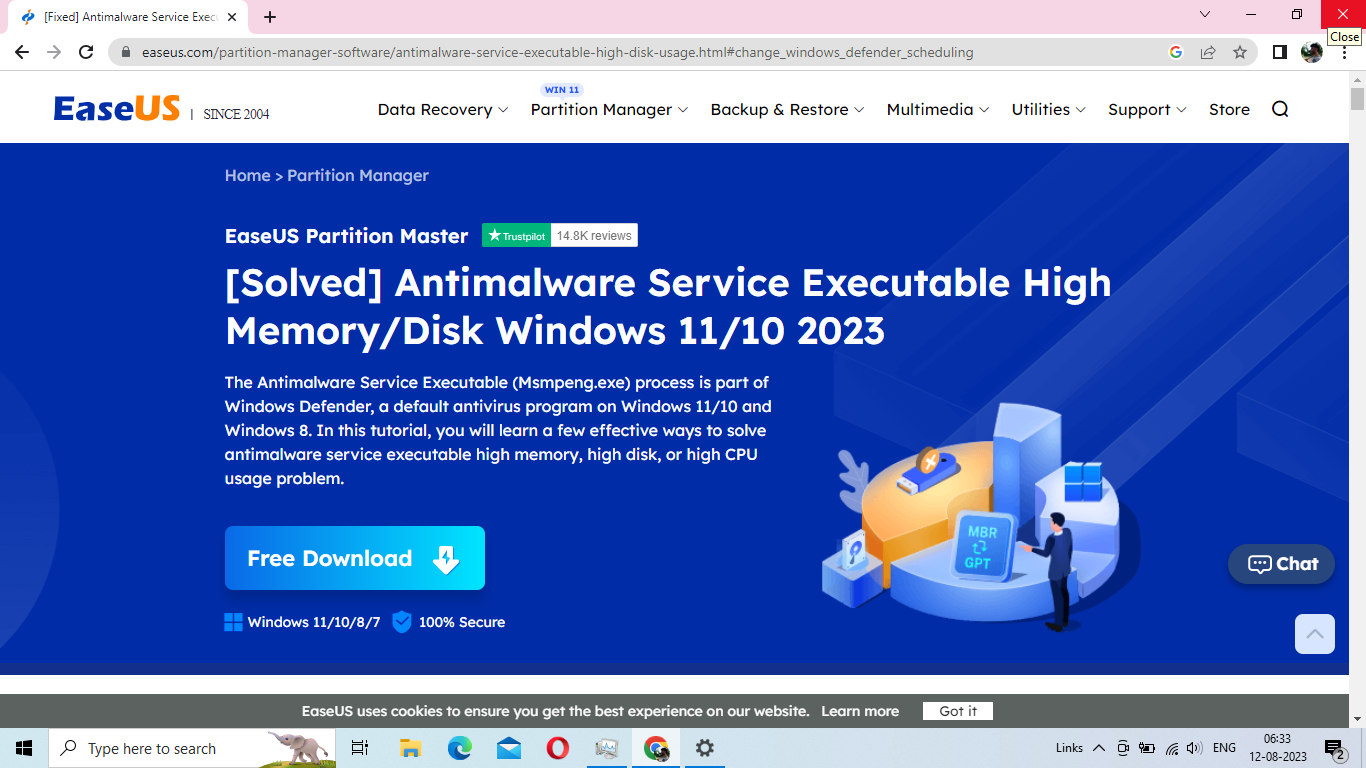 ProjectDatabaseTable UsernamePWDHOW IT WORKS1BILLING PROJECTS billingproject1billingprojectpasswords   sat   123sat1232teacher student interactive web notesjrfor teacher satnamsingh 123456for student satnamsingh123456789for teacher satnamsingh 1234563resume and percentage calculator  career_coachingjrgphuser_login  maisha@gmail.com 12345user_login  maisha@gmail.com 123454certificate generation  certificatejrgph5item tracking system	shop_inventoryjrgph   user             sss			sss123						  shop_inventoryjrgphuser ssssss123how item tracking system works1 first it contains login.php,which has footer.php2 in footer.php ,it has	<script src="assets/js/scripts.js"></script>	<script src="assets/js/login.js"></script>3 in asserts/js/login.js  it has function register()  which contain   	url: 'model/login/register.php',  4 in register.php,database code is written5 for login  login.php ,<script src="assets/js/login.js"></script>and	url: 'model/login/checkLogin.php',6old English learning skills software   jrgphenglish_learning_skills_software  student_register  khush@gail.com	12345                                                            for teachers        satnaam@gmail.com  12345jrgphenglish_learning_skills_software  student_register  student_register  khush@gail.com	12345for teachers        satnaam@gmail.com  12345how it works under student_login.php it has student_check.php 7covid19        jrgphcovidtmsdb                       admin   12345jrgphcovidtmsdbadmin   123458new alumni chat              alumni_chatjrgph     user   satnamsighbasran@gmail.com   1234567890   admin                                                   student   satnamsinghbasran@gmail.com 1234567890  student                                                                student1@gmail.com     123456         student                                                     teacher    teacher1@gmail.com             123456   for teacheralumni_chatjrgph     user   satnamsighbasran@gmail.com   1234567890   adminstudent   satnamsinghbasran@gmail.com 1234567890  student                                                                student1@gmail.com     123456         student                                                     teacher    teacher1@gmail.com             123456   for teacher9jobsiteold                         jrgphjob           username   8       password  8jrgphjobusername   8       password  8username   8       password  81010jobportalmanisha                   jrgphjobsmanisha       admin    admin@gmail.com    12345                                                            jobsseeker  seeker1@gmail.com  12345 seeker2@gmail.com 12345                                                              jobprovider  first@gmail.com   12345manisha                   jrgphjobadmin    admin@gmail.com    12345                                                            jobsseeker  seeker1@gmail.com  12345 seeker2@gmail.com 12345                                                              jobprovider  first@gmail.com   12345admin    admin@gmail.com    12345                                                            jobsseeker  seeker1@gmail.com  12345 seeker2@gmail.com 12345                                                              jobprovider  first@gmail.com   123451111app_base_english learning skills software      dbname  app_base_english learning skills software                                                             userid=       satnaam@gmail.com                                                        password=           12345 dbname  app_base_english learning skills software   userid=       for teacher satnaam@gmail.com                                                        password=           12345 for studentkhush@gmail.com123451212HOW PTJRGPH COLLEGE SITE WORKS1   IN JEESAAHIB FOLDER,IT HASPTJRGPH.COM,2    IN PTJRGPH.COM  IT CONTAINS ” INDEX.PHP” WHICH HAS <?php include "./header.html" ?></div><div class="container">  <?php include "./content.html" ?>    <?php include "./social.html" ?>      <?php include "./footer.html" ?>3)   HEADER.HTML-CONTAINS HEADER INFORMATION4)CONTENT.HTML CONTAIONS---FOOTER FIRST WHERE ALL SOFTWARES ARE INCLUDEDTHEN           IFRAME    SLIDER1.HTML          IFRAME  OWL-CRAUSEL.HTML      IFRAME  OUR MEMORIES.HTMLS#basran1469 jeesaahibtusaahib@gmail.com